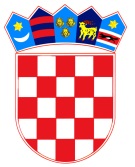 R E P U B L I K A   H R V A T S K ADUBROVAČKO-NERETVANSKA ŽUPANIJA                    GRAD DUBROVNIKGradonačelnikKLASA: 810-01/19-02/12URBROJ: 2117/01-01-19-02Dubrovnik, 22. studenog 2019.Na temelju članka 17. stavka 3. podstavka 3. Zakona o sustavu civilne zaštite (“Narodne novine” broj 82/15 i 118/18) i članka 41. Statuta Grada Dubrovnika (“Službeni glasnik Grada Dubrovnika“, br. 4/09., 6/10., 3/11., 14/12., 5/13., 6/13. – pročišćeni tekst, 9/15. i 5/18.), gradonačelnik Grada Dubrovnika donosi sljedeći Z A K LJ U Č A KUtvrđuje se prijedlog Odluke o osnivanju postrojbi civilne zaštite Grada Dubrovnika  i 	daje na raspravu i donošenje.Izvjestitelj u ovoj točki bit će Stijepko Krilanović, načelnik stožera civilne zaštite 		Grada Dubrovnika.Gradonačelnik                                                                               		Mato FrankovićDOSTAVITI:Služba Gradskog vijeća, ovdjeUpravni odjel za poslove gradonačelnika, ovdjePismohrana.R E P U B L I K A   H R V A T S K ADUBROVAČKO-NERETVANSKA ŽUPANIJA               	GRAD DUBROVNIKGradsko vijećeKLASA:  URBROJ:Dubrovnik, .   Na temelju članka 17. stavka 1. točke 4. Zakona o sustavu civilne zaštite („Narodne novine“, broj 82/15 i 118/18) i članka 32. Statuta Grada Dubrovnika  (“Službeni glasnik Grada Dubrovnika“, br. 4/09., 6/10., 3/11., 14/12., 5/13., 6/13. – pročišćeni tekst, 9/15. i 5/18.),  Gradsko vijeće Grada Dubrovnika na sjednici održanoj dana _ 2019. godine, donijelo je O D L U K Uo osnivanju postrojbi civilne zaštite Grada DubrovnikaČlanak 1. Ovom se Odlukom, a na temelju Procjene rizika od velikih nesreća za Grad Dubrovnik (“Službeni glasnik Grada Dubrovnika“, broj: 7/18), osnivaju se postrojbe civilne zaštite Grada Dubrovnika, utvrđuje se njihov sastav i veličina, način popune te druga pitanja značajna za njihovo djelovanje. Članak 2.Osnivaju se slijedeće postrojbe:Postrojba civilne zaštite opće namjene Grada Dubrovnika (sastoji se od upravljačke skupine i pet operativnih skupina, ukupno 51. pripadnik).Specijalistička postrojba civilne zaštite Grada Dubrovnika za traganje i spašavanje u poplavama lake kategorije (sastoji se od upravljačke skupine, logističke skupine i dvije operativne skupine, ukupno 15. pripadnika). Članak 3. Popuna postrojbi vrši se u skladu sa čl. 19. stavak 1., a u vezi sa člankom 44. i 45. Zakona o sustavu civilne zaštite („Narodne novine“, broj 82/15 i 118/18).Članak 4.Sredstva za ustrojavanje, opremanje i djelovanje postrojbi osiguravaju se u proračunu Grada Dubrovnika. Članak 5.Stupanjem na snagu ove Odluke prestaje važiti Odluka o osnivanju postrojbi civilne zaštite Grada Dubrovnika (“Službeni glasnik Grada Dubrovnika“, broj 7/16). Članak 6.Ova Odluka stupa na snagu osmog dana od objave u “Službenom glasniku Grada Dubrovnika”.   Predsjednik Gradskog vijeća  		mr.sc.Marko PotrebicaDOSTAVITI:“Službeni glasnik Grada Dubrovnika”,Stijepko Krilanović, načelnik Stožera civilne zaštite, Zagrebačka 1, Dubrovnik,Upravni odjel za poslove gradonačelnika, ovdje,Pismohrana.